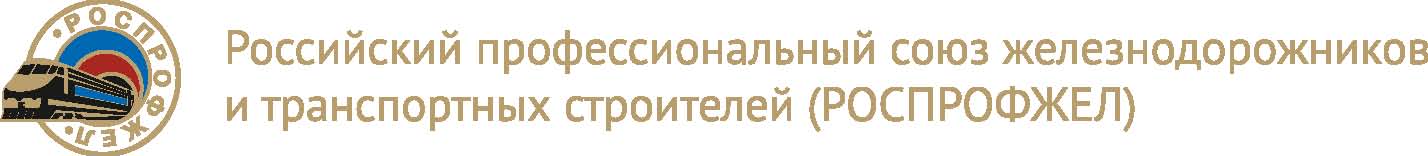 К О М И Т Е Т Дорожной территориальной организации Российского профессионального союза железнодорожников и транспортных строителей на Северо-Кавказской железной дорогеП О С Т А Н О В Л Е Н И ЕVI Пленум 10 марта 2022 годаО поощрениях Дорпрофжел на СКждВ целях совершенствования форм и методов морального и материального стимулирования членов Профсоюза комитет Дорожной территориальной организации Профсоюза на Северо-Кавказской железной дороге (Дорпрофжел на СКжд) ПОСТАНОВЛЯЕТ:Утвердить:Положение о поощрении в Дорпрофжел на СКжд, наградной лист единого образца для всех видов наград, образец бланка удостоверения к наградам и диплом Лауреата Премии Дорожной территориальной организации Профсоюза на Северо-Кавказской железной дороге (Приложение №1);Положения о награждении профсоюзных работников и актива:Положение о звании «Лауреат Премии Дорожной территориальной организации Профсоюза на Северо-Кавказской железной дороге» (Приложение №2);Положение о Почетной грамоте комитета Дорожной территориальной организации Профсоюза на Северо-Кавказской железной дороге (Приложение №3);Положение о награждении именными часами Председателя Дорожной территориальной организации Профсоюза на Северо-Кавказской железной дороге (Приложение №4);Положение о Благодарности Председателя Дорожной территориальной организации Профсоюза на Северо-Кавказской железной дороге (Приложение №5).2. Заместителю председателя Дорпрофжел на СКжд Королевой М.А. установить контроль за обновлением и изготовлением наградной атрибутики для видов поощрений, указанных в пункте 1 настоящего Постановления.3. Постановления комитета Дорпрофжел на СКжд от 24.12.2020г. № 01.63 «О Почетной грамоте комитета Дорпрофжел на СКжд», от 24.01.2013г. № 15.20 «Об учреждении звания «Лауреат премии Дорпрофжел на СКжд», от  22.06.2006г. № 4 «Об учреждении именных часов Председателя Дорпрофжел на СКжд » считать утратившими силу.ПредседательДорпрофжел на СКжд                                                        М.В.ПружинаПОЛОЖЕНИЕо поощрении в Дорожной территориальной организации Профсоюза на Северо-Кавказской железной дороге (Дорпрофжел на СКжд)Настоящее Положение устанавливает порядок поощрения и представления к поощрению членов общественной организации – Дорожной территориальной организации Российского профессионального союза железнодорожников и транспортных строителей на Северо-Кавказской железной дороге (Дорпрофжел на СКжд), коллективов предприятий и организаций, руководителей предприятий, ветеранов, руководителей и актив других Российских и зарубежных профсоюзов и объединений.Награждение наградами Дорпрофжел на СКжд и предоставление на награждение наградами РОСПРОФЖЕЛ производится по решению Президиума Дорпрофжел на СКжд и оформляется постановлением, проект которого готовит отдел организационной и кадровой работы Дорпрофжел на СКжд.Материалы на награды РОСПРОФЖЕЛ, направляемые комитетами первичных профсоюзных организаций, входящие в структуру региональных отделений Дорпрофжел на СКжд, представляются по согласованию с региональными отделениями – структурными подразделениями Дорпрофжел на СКжд.На награды Дорпрофжел на СКжд материалы, направляемые комитетами первичных профсоюзных организаций, входящих в структуру региональных отделений Дорпрофжел на СКжд, представляются по ходатайству  регионального отделения – структурного подразделениям Дорпрофжел на СКжд.  Комитеты объединенных первичных, первичных профсоюзных организаций прямого подчинения Дорпрофжел на СКжд, материалы на награды Дорпрофжел на СКжд, РОСПРОФЖЕЛ представляют в Дорожной территориальной организации Профсоюза на Северо-Кавказской железной дороге.Представление о награждении инициируется комитетами объединенных первичных, первичных профсоюзных организаций, региональными отделениями - структурными подразделениями Дорпрофжел на СКжд, а также Председателем Дорпрофжел на СКжд, его заместителями, Президиумом Дорпрофжел на СКжд.Материалы о награждении направляются в Дорожную территориальную организацию Профсоюза на Северо-Кавказской железной дороге:- на награды РОСПРОФЖЕЛ за 2 (два) месяца до принятия решения о награждении;- на награды Дорпрофжел на СКжд за 1 (один) месяц до принятия решения о награждении. Для рассмотрения вопроса о представлении к награждению наградами РОСПРОФЖЕЛ на предлагаемое лицо направляются следующие документы:Наградной лист установленного образца (прилагается), заверенный подписями и печатями выборного органа организации Профсоюза и согласованное руководителем регионального отделения - структурного подразделения Дорпрофжел на СКжд, где непосредственно состоит на учете представляемый к награждению, подписанное ходатайство руководителем регионального отделения - структурного подразделения Дорпрофжел на СКжд, представление, подписанное председателем (заместителем председателя) первичной профсоюзной организации. Выписка из заседания профсоюзного комитета  профсоюзных организаций прямого подчинения Дорпрофжел на Северо-Кавказской железной дороге и  представление, подписанные председателем профорганизации. В краткой характеристике представляемого к награждению лица указывается выполняемая работа в профсоюзной организации, заслуги и достижения. Наградной лист может предоставляться в сканированном электронном виде;Решение о направлении в вышестоящие органы Профсоюза предложений по кандидатурам на награждение наградами Дорпрофжел на СКжд, РОСПРОФЖЕЛ принимаются профсоюзными комитетами первичных профсоюзных организаций, где член Профсоюза состоит на персональном профсоюзном учете.Для рассмотрения вопроса о награждении наградами Дорпрофжел на СКжд на предлагаемое лицо направляются следующие документы:Представление на предлагаемое лицо, заверенное подписью и печатью выборного органа организации Профсоюза, где непосредственно состоит на учете представляемый к награждению, подписанное ходатайство руководителем  регионального отделения – СП Дорпрофжел на Северо-Кавказской железной дороге, представление, подписанное председателем (заместителем председателя) первичной профсоюзной организации. Выписка из заседания профсоюзного комитета  профсоюзных организаций прямого подчинения Дорпрофжел на Северо-Кавказской железной дороге и  представление, подписанные председателем профорганизации. В краткой характеристике представляемого к награждению лица указывается выполняемая работа в профсоюзной организации, заслуги и достижения. Наградной лист может предоставляться в сканированном электронном виде.Решение о направлении в вышестоящие органы Профсоюза предложений по кандидатурам на награждение наградами Дорпрофжел на СКжд, РОСПРОФЖЕЛ принимаются профсоюзными комитетами первичных профсоюзных организаций, где член Профсоюза состоит на персональном профсоюзном учете.Документы о награждении профсоюзных организаций, коллективов иных организаций и отдельных лиц оформляются раздельно.Для рассмотрения вопроса о награждении наградами РОСПРОФЖЕЛ коллективов и организаций представляются следующие документы:постановление выборного органа организации Профсоюза. В постановлении указывается полное наименование организации. Постановление подписывается председателем организации и заверяется печатьюходатайство о награждении с обоснованием представления, наименованием предприятия, действующей в нем профсоюзной организации, фамилией, именем, отчеством руководителя предприятия, председателя организации Профсоюза, заслуги и достижения предприятия, организации, уровень профсоюзного членства в РОСПРОФЖЕЛ.Следующее представление к награждению наградами Дорпрофжел на СКжд, РОСПРОФЖЕЛ профсоюзных работников и актива за новые заслуги производится, как правило, не ранее чем через 3 года после предыдущего награждения.К юбилейным датам работников и актива награждение производится без учета требования к сроку периодичности представления к награде Дорпрофжел на СКжд, РОСПРОФЖЕЛ.Юбилейными датами для коллективов считаются 50 лет, 100 лет и каждые последующие 50 лет, а памятными – 10 лет и каждые последующие 10 лет. Документы на награды Дорпрофжел на СКжд, РОСПРОФЖЕЛ, направленные в Дорожную территориальную организацию Профсоюза на Северо-Кавказской железной дороге с нарушением требований настоящего Положения, к рассмотрению не принимаются.Вручение наград Дорпрофжел на СКжд, РОСПРОФЖЕЛ производится в торжественной обстановке, как правило, на профсоюзных собраниях (конференциях), Форумах, заседаниях выборных коллегиальных органов Профсоюза, Председателем Дорпрофжел на СКжд, его заместителями, членами Президиума Дорпрофжел на СКжд, руководителями региональных отделения - структурных подразделений Дорпрофжел на СКжд, председателями (заместителями) профсоюзных организаций не позднее двух месяцев со дня подписания соответствующих Постановлений.Знаки, нагрудные знаки к наградам Дорпрофжел на СКжд, РОСПРОФЖЕЛ носятся на правой стороне груди.Наградной листХарактеристика, за что представляется к награждению(в характеристике указывать уровень профсоюзного членства организации Профсоюза, где состоит на учёте представляемый к награждению) Кандидатура  _____________________________________   рекомендована профсоюзным собранием (конференцией)      (наименование награды)                                                                         подпись                                              Ф.И.О.Согласовано:                                                                           подпись                                    Ф.И.О.                   М.П.ПОЛОЖЕНИЕ о звании «Лауреат Премии Дорожной территориальной организации Профсоюза на Северо-Кавказской железной дороге» Премия Дорожной территориальной организации Профсоюза на Северо-Кавказской железной дороге (Дорпрофжел на СКжд) (далее - Премия) – является высшей наградой Дорпрофжел на СКжд, присуждается, как правило, к отраслевым профессиональным праздникам – Дню железнодорожника и Дню строителя Российской Федерации.Награжденному Премией присваивается звание «Лауреат Дорожной территориальной организации Профсоюза на Северо-Кавказской железной дороге)».Премия присуждается профсоюзному активу и работникам Профсоюза за высокие результаты в труде, образцовое выполнение должностных обязанностей, выполняющим общественную либо основную трудовую деятельность, пользующихся авторитетом в трудовых коллективах и внесших наибольший вклад:в повышение эффективности деятельности организации и укрепление профсоюзного единства;разработку и реализацию коллективных договоров и отраслевых соглашений;улучшение условий, охраны и оплаты труда;социально-экономическую и правовую защиту членов Профсоюза;обеспечение безопасности движения;организацию отдыха и медицинского обслуживания членов Профсоюза.К высшей награде Дорпрофжел на СКжд представляются члены Профсоюза, уже имеющие награды Дорпрофжел на СКжд и проработавшие в профсоюзных организациях не менее 5 лет.В исключительных случаях, за особые заслуги перед Российским профессиональным союзом железнодорожников и транспортных строителей (РОСПРОФЖЕЛ), Премия может быть присуждена лицам, работающим в других отраслях и не являющихся членами РОСПРОФЖЕЛ.Премиальное вознаграждение выплачивается в размере трех минимальных оплат труда, установленных в ОАО «РЖД» на день присуждения Премии.Повторно Премия может присуждаться лицам, внесшим выдающийся вклад по вышеизложенным условиям, но не ранее, чем через пять лет после предыдущего награждения Премией.Постановления Президиума Профсоюза о Лауреатах Премии публикуются в газете «Сигнал», журнале «Информационный вестник» и других СМИ.Лауреату Премии вручается Диплом Лауреата, нагрудный знак и денежная премия.Бланк Диплома  «Лауреат Премии Дорожной территориальной организации Профсоюза на Северо-Кавказской железной дороге (Дорпрофжел на СКжд)»ПОЛОЖЕНИЕ О Почетной грамоте комитета Дорожной территориальной организации Профсоюза на Северо-Кавказской железной дороге (Дорпрофжел на СКжд)Общее положение Почетная грамота комитета Дорпрофжел на СКжд учреждается для награждения профсоюзных  работников и профсоюзного актива за длительную и безупречную работу в Профсоюзе, внесших значительный вклад в развитие отраслевого Профсоюза, укрепление единства его рядов, в работу по защите трудовых, социально - экономических прав и интересов членов Профсоюза.Почетной грамотой комитета Дорпрофжел на СКжд могут также награждаться лица, не являющиеся членами РОСПРОФЖЕЛ, но осуществившие значимую работу или отдельные мероприятия, направленные на реализацию интересов членов РОСПРОФЖЕЛ и его организаций.Награждение Почетной грамотой комитетаДорпрофжел на СКжд2.1.  Решение о награждении Почетной грамотой комитета Дорпрофжел на СКжд принимается Постановлением Президиума Дорпрофжел на СКжд по представлению и ходатайству профсоюзных органов структурных подразделений Дорпрофжел на СКжд, председателя  Дорпрофжел на СКжд, руководителей структурных подразделений Дорпрофжел на СКжд, профсоюзных организаций  прямого подчинения, профсоюзных организаций, обслуживание которых осуществляется в Дорпрофжел на СКжд.2.2. Почетной грамотой комитета Дорпрофжел на СКжд награждаются профсоюзные работники и актив, состоящий на учете и эффективно  работающие в профсоюзных организациях железнодорожного транспорта и транспортных строителей, ОАО «РЖД», его дочерних зависимых обществах, негосударственных учреждений здравоохранения и образования, ведомственной охране не менее 3 лет.	Почетной грамотой комитета Дорпрофжел на СКжд могут быть награждены лица с меньшим стажем профсоюзного членства, но внесшие особый вклад в работу  РОСПРОФЖЕЛ.2.3. Награжденные лица Почетной грамотой комитета Дорпрофжел на СКжд одновременно премируются суммой, в размере 10 000 (десять тысяч) рублей. Порядок предоставления материалов  на награждение          Почетной грамотой комитета Дорпрофжел на СКждПри ходатайстве о награждении Почетной грамотой комитета Дорпрофжел на СКжд предоставляются следующие документы: подписанное руководителем  регионального отделения – СП Дорпрофжел на Северо-Кавказской железной дороге ходатайство, представление, подписанное председателем (заместителем председателя) первичной профсоюзной организации. Выписка из заседания комитета профсоюзной организации прямого подчинения Дорпрофжел на Северо-Кавказской железной дороге и  представление, подписанные председателем профсоюзной организации. В представлении указывается фамилия, имя, отчество, должность представляемого, полное наименование предприятия, организации или  учреждения, где он работает. К представлению прилагается краткая характеристика личного вклада награждаемого в повышение эффективности работы профорганизации.Приложение № 4ПОЛОЖЕНИЕ о награждении именными часами Председателя Дорожной территориальной организации Профсоюза на Северо-Кавказской железной дороге (Дорпрофжел на СКжд)Общее положениеИменными часами Председателя Дорпрофжел на СКжд награждаются:профсоюзный актив, рабочие, служащие, иные специалисты, хозяйственные руководители, работающие на железнодорожном транспорте, в транспортном строительстве, ведомственной охране, промышленном железнодорожном транспорте, в выборных органах РОСПРОФЖЕЛ, пользующиеся авторитетом в трудовых коллективах, а также внесшие наибольший вклад в:развитие Профсоюза, укрепление единства его рядов;разработку и реализацию отраслевых соглашений, коллективных договоров;улучшение условий, оплаты и охраны труда, обеспечение занятости железнодорожников и транспортных строителей, повышение эффективности труда и безопасности движения поездов;защиту социально-экономических интересов членов РОСПРОФЖЕЛ;организацию отдыха и медицинского обслуживания членов Профсоюза и их семей.Именными часами Председателя Дорпрофжел на СКжд могут также награждаться лица, не являющиеся членами РОСПРОФЖЕЛ, но осуществившие значимую работу или отдельные мероприятия, направленные на реализацию интересов членов РОСПРОФЖЕЛ и его организаций.Награждение Именными часами Председателя         Дорпрофжел на СКжд2.1.  Решение о награждении Именными часами Председателя Дорпрофжел на СКжд принимается Постановлением Президиума Дорпрофжел на СКжд по представлению и ходатайству профсоюзных органов структурных подразделений Дорпрофжел на СКжд, председателя  Дорпрофжел на СКжд, руководителей структурных подразделений Дорпрофжел на СКжд, профсоюзных организаций  прямого подчинения, профсоюзных организаций, обслуживание которых осуществляется в Дорпрофжел на СКжд.2.2. Именными часами Председателя Дорпрофжел на СКжд награждаются профсоюзные работники и актив, состоящий на учете и эффективно  работающие в профсоюзных организациях железнодорожного транспорта и транспортных строителей, ОАО «РЖД», его дочерних зависимых обществах, негосударственных учреждений здравоохранения и образования, ведомственной охране не менее 3 лет.2.3. Именными часами Председателя Дорпрофжел на СКжд могут быть награждены лица с меньшим стажем профсоюзного членства, но внесшие особый вклад в работу  РОСПРОФЖЕЛ.Порядок предоставления материалов  на награждение          Именными часами Председателя Дорпрофжел на СКждПри ходатайстве о награждение Именными часами Председателя Дорпрофжел на СКжд предоставляются следующие документы: подписанное руководителем  регионального отделения – СП Дорпрофжел на Северо-Кавказской железной дороге ходатайство, представление, подписанное председателем (заместителем председателя) первичной профсоюзной организации. Выписка из заседания комитета профсоюзной организации прямого подчинения Дорпрофжел на Северо-Кавказской железной дороге и представление, подписанные председателем профсоюзной организации. В представлении указывается фамилия, имя, отчество, должность представляемого, полное наименование предприятия, организации или  учреждения, где он работает. К представлению прилагается краткая характеристика личного вклада награждаемого в повышение эффективности работы профорганизации.Приложение №5ПОЛОЖЕНИЕ о Благодарности Председателя Дорожной территориальной организации Профсоюза на Северо-Кавказской железной дороге (Дорпрофжел на СКжд)1. Общее положение 1.1. Благодарность Председателя Дорпрофжел на СКжд учреждается в качестве формы поощрения профсоюзного актива и профсоюзных работников, руководителей организаций (их структурных подразделений), ветеранов за активную и плодотворную работу по защите прав и интересов членов Профсоюза.1.2. Председатель Дорожной территориальной организации Профсоюза на Северо-Кавказской железной дороге наделяется полномочиями объявлять Благодарность профсоюзным работникам и профсоюзному активу.Благодарностью председателя Дорпрофжел на СКжд могут также награждаться лица, не являющиеся членами РОСПРОФЖЕЛ, но осуществившие значимую работу или отдельные мероприятия, направленные на реализацию интересов членов РОСПРОФЖЕЛ и его организаций.2. Награждение Благодарностью председателяДорпрофжел на СКжд2.1.  Решение о награждении Благодарностью председателя Дорпрофжел на СКжд принимается Постановлением Президиума Дорпрофжел на СКжд по представлению и ходатайству профсоюзных органов структурных подразделений Дорпрофжел на СКжд, председателя  Дорпрофжел на СКжд, руководителей структурных подразделений Дорпрофжел на СКжд, профсоюзных организаций  прямого подчинения, профсоюзных организаций, обслуживание которых осуществляется в Дорпрофжел на СКжд.2.2. Благодарностью председателя Дорпрофжел на СКжд награждаются профсоюзные работники и актив, состоящий на учете и эффективно  работающие в профсоюзных организациях железнодорожного транспорта и транспортных строителей, ОАО «РЖД», его дочерних зависимых обществах, негосударственных учреждений здравоохранения и образования, ведомственной охране, не менее 3 лет.	Благодарностью председателя Дорпрофжел на СКжд могут быть награждены лица с меньшим стажем профсоюзного членства, но внесшие особый вклад в работу  РОСПРОФЖЕЛ.2.3. Награжденные лица Благодарностью председателя Дорпрофжел на СКжд одновременно премируются суммой, в размере 5 000 (пять тысяч) рублей. 3. Порядок предоставления материалов  на награждение    Благодарностью председателя  Дорпрофжел на СКжд3.1. При ходатайстве о награждении Благодарностью председателя Дорпрофжел на СКжд предоставляются следующие документы: подписанное руководителем  регионального отделения – СП Дорпрофжел на Северо-Кавказской железной дороге ходатайство, представление, подписанное председателем (заместителем председателя) первичной профсоюзной организации. Выписка из заседания комитета профсоюзной организации прямого подчинения Дорпрофжел на Северо-Кавказской железной дороге и  представление, подписанные председателем профсоюзной организации. В представлении указывается фамилия, имя, отчество, должность представляемого, полное наименование предприятия, организации или  учреждения, где он работает. К представлению прилагается краткая характеристика личного вклада награждаемого в повышение эффективности работы профорганизации.Приложение № 1 Наименование профсоюзного органа, который ходатайствует о награждении   (заполняется профсоюзным органом организаций Профсоюза)1. Фамилия, имя, отчество1. Фамилия, имя, отчество2. Должность, место работы2. Должность, место работы3. Образование4. Год, месяц и день рождения4. Год, месяц и день рождения5. Паспортные данные, ИНН5. Паспортные данные, ИНН5. Паспортные данные, ИНН6. Сколько лет и какую работу выполняет в организации Профсоюза 6. Сколько лет и какую работу выполняет в организации Профсоюза 6. Сколько лет и какую работу выполняет в организации Профсоюза 6. Сколько лет и какую работу выполняет в организации Профсоюза 6. Сколько лет и какую работу выполняет в организации Профсоюза 6. Сколько лет и какую работу выполняет в организации Профсоюза 7. Какие имеет награды РОСПРОФЖЕЛ, организаций РОСПРОФЖЕЛ (№ постановления, дата) 7. Какие имеет награды РОСПРОФЖЕЛ, организаций РОСПРОФЖЕЛ (№ постановления, дата) 7. Какие имеет награды РОСПРОФЖЕЛ, организаций РОСПРОФЖЕЛ (№ постановления, дата) 7. Какие имеет награды РОСПРОФЖЕЛ, организаций РОСПРОФЖЕЛ (№ постановления, дата) 7. Какие имеет награды РОСПРОФЖЕЛ, организаций РОСПРОФЖЕЛ (№ постановления, дата) 8. Является членом РОСПРОФЖЕЛ с8. Является членом РОСПРОФЖЕЛ с8. Является членом РОСПРОФЖЕЛ с8. Является членом РОСПРОФЖЕЛ с9. Работа в прошлом 
(учеба, прохождение службы, выписка из трудовой книжки) 9. Работа в прошлом 
(учеба, прохождение службы, выписка из трудовой книжки) 9. Работа в прошлом 
(учеба, прохождение службы, выписка из трудовой книжки) 9. Работа в прошлом 
(учеба, прохождение службы, выписка из трудовой книжки)  или комитетом                                      (наименование организации)На награждение                                   (дата обсуждения, № протокола)Председатель организации Профсоюза Председатель организации Профсоюза Председатель организации Профсоюза Председатель организации Профсоюза Председатель организации Профсоюза Председатель организации Профсоюза М.П.«      »      20   годаПредседатель организации Профсоюза(территориальной организации Профсоюза)Приложение №2Дорожная 
территориальная организация Профсоюза на  Северо-Кавказской железной дорогеДИПЛОМЭскиз знакаД И П Л О М
Лауреат Премии 
Дорожной территориальной организации Профсоюза на Северо-Кавказской железной дорогеДиплом №_____           Знак №______Эскиз знакаД И П Л О М
Лауреат Премии 
Дорожной территориальной организации Профсоюза на Северо-Кавказской железной дорогеДиплом №_____           Знак №______присвоено звание«Лауреат премии Дорожной территориальнойорганизации Профсоюза на Северо-Кавказской железной дороге»Председатель 
Дорпрофжел на СКжд  ___________ М.В.Пружина
                                                                                         Постановление Президиума Дорпрофжел на СКжд 
№ __  от «__»_____20__г.М.П.присвоено звание«Лауреат премии Дорожной территориальнойорганизации Профсоюза на Северо-Кавказской железной дороге»Председатель 
Дорпрофжел на СКжд  ___________ М.В.Пружина
                                                                                         Постановление Президиума Дорпрофжел на СКжд 
№ __  от «__»_____20__г.М.П.присвоено звание«Лауреат премии Дорожной территориальнойорганизации Профсоюза на Северо-Кавказской железной дороге»Председатель 
Дорпрофжел на СКжд  ___________ М.В.Пружина
                                                                                         Постановление Президиума Дорпрофжел на СКжд 
№ __  от «__»_____20__г.М.П.Приложение № 3